TAM Learning: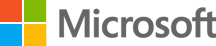 Exam AZ-900: Microsoft Azure Fundamentals Summary:This exam is designed for candidates looking to demonstrate foundational level knowledge of cloud services and how those services are provided with Microsoft Azure. The exam is intended for candidates with non-technical backgrounds, such as those involved in selling or purchasing cloud based solutions and services or who have some involvement with cloud based solutions and services, as well as those with a technical background who have a need to validate their foundational level knowledge around cloud services. Technical IT experience is not required however some general IT knowledge or experience would be beneficial.Cost: $99. Skills Measured:Understand cloud concepts (15-20%)Describe the benefits and considerations of using cloud servicesDescribe the differences between Infrastructure-as-a-Service (IaaS), Platform-as-a-Service (PaaS) and Software-as-a-Service (SaaS)Describe the differences between Public, Private and Hybrid cloud modelsUnderstand core Azure services (30-35%)Understand the core Azure architectural componentsDescribe some of the core products available in AzureDescribe some of the solutions available on AzureUnderstand Azure management toolsUnderstand security, privacy, compliance, and trust (25-30%)Understand securing network connectivity in AzureDescribe core Azure Identity servicesDescribe security tools and features of AzureDescribe Azure governance methodologiesUnderstand monitoring and reporting options in AzureUnderstand privacy, compliance and data protection standards in AzureUnderstand Azure pricing and support (25-30%)Understand Azure subscriptionsUnderstand planning and management of costsUnderstand the support options available with AzureDescribe Azure Service Level Agreements (SLAs)Understand service lifecycle in AzureSource:  https://www.microsoft.com/en-us/learning/exam-AZ-900.aspxIt is my desire to complete the above certification training course within 90 days of hire.